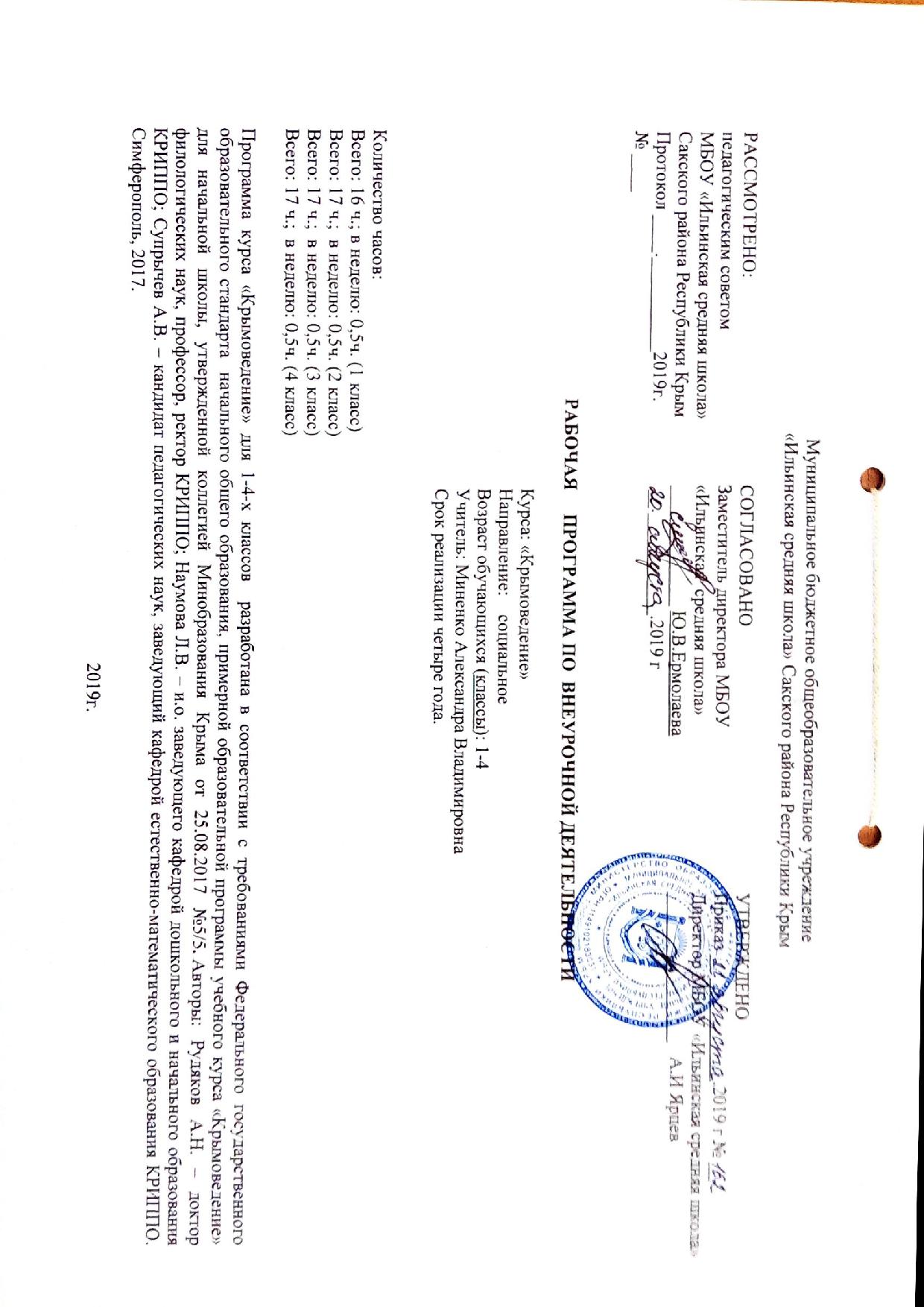 Планируемые результаты освоения курса внеурочной деятельности.1 КЛАССЛичностные результаты:формирование этнической и общероссийской гражданской идентичности, патриотических ценностей; чувства гордости за свою Родину, родной край, историю Крыма;формирование целостного взгляда на мир;формирование уважительного отношения к иному мнению, истории и культуре других народов;развитие самостоятельности и личной ответственности за свои поступки в природе;формирование эстетических потребностей, ценностей и чувств;формирование установки на безопасный, здоровый образ жизни, наличие мотивации к творческому труду, бережному отношению к материальным и духовным ценностям Крыма; воспитание любви к крымской природе, ее уникальности;воспитание чувства гордости за Республику Крым.Метапредметные результаты:овладение начальными сведениями о сущности и особенностях крымских объектов (природных, социальных, культурных, исторических, технических и др.);освоение способов решения проблем исследовательского, творческого и поискового характера;активное использование речевых средств и средств информационных и коммуникационных технологий для решения коммуникативных и познавательных задач;использование различных способов поиска (в справочных источниках и открытом учебном информационном пространстве сети Интернет), сбора, обработки, анализа, передачи и интерпретации информации о Крыме;формирование умений самостоятельно выбирать интересующую литературу, пользоваться справочными источниками для получения дополнительной информации о Крыме;освоение основ экологической грамотности, элементарных правил нравственного поведения в мире природы и людей, норм здоровьесберегающего поведения в природной и социальной среде;развитие навыков устанавливать и выявлять причинно-следственные связи;2 КЛАССКомпетентностно-ориентированная модель образовательного процесса направлена на формирование результатов освоения обучающимися основной образовательной программы начального общего образования, установленных стандартом основного общего образования.Требования к результатам освоения основных образовательных программ структурируются по ключевым задачам общего образования, отражающим индивидуальные, общественные и государственные потребности, и включают личностные, метапредметные и предметные результаты.Основные личностные результаты обучения крымоведению:Ценностные ориентации, отражающие индивидуально-личностные позиции учащихся: осознание себя как члена общества на региональном уровне (гражданин России, житель Республики Крым); представление о Республике Крым как неотделимой части России, её месте и роли в стране; понимание неотделимости географического пространства республики от России; осознание значимости и общности проблем человечества готовность к их решению.Гармонично развитые социальные чувства и качества: эмоционально-ценностное отношение к окружающей среде,  необходимости ее сохранения и рационального использования; Патриотизм, любовь к своей местности, своему региону, своей стране, уважение к истории, культуре, национальным особенностям, традициям и образу жизни других народов.Основные метапредметные результаты обучения крымоведению:РегулятивныеСпособность к самостоятельному приобретению новых знаний, умений и навыков.Умение управлять своей познавательной деятельностью, организовывать её, определять её цели и задачи, выбирать средства реализации цели и применять их на практике, оценивать достигнутые результаты: самостоятельно обнаруживать и формулировать учебную проблему, определять цель учебной деятельности, выбирать тему проекта. Выдвигать версии решения проблемы, осознавать конечный результат, выбирать из предложенных и искать самостоятельно средства достижения цели. Составлять (индивидуально или в группе) план решения проблемы (выполнения проекта). Работая по плану, сверять свои действия с целью и, при необходимости, исправлять ошибки самостоятельно. В диалоге с учителем совершенствовать самостоятельно выработанные критерии оценки.Умения ориентироваться в окружающем мире, выбирать целевые и смысловые установки в своих действиях и поступках, принимать решения.Коммуникативные:Уметь донести свою позицию до собеседника.Уметь оформить свою мысль в устной и письменной форме (на уровне одного предложения или небольшого текста).Уметь слушать и понимать высказывания собеседников.Совместно договариваться о правилах общения и поведения в школе и на уроках технология и следовать им.Учиться согласованно работать в группе:а) учиться планировать работу в группе;б) учиться распределять работу между участниками проекта;в) понимать общую задачу проекта и точно выполнять свою часть работы;г) уметь выполнять различные роли в группе (лидера, исполнителя, критика).Познавательные:Ориентироваться в своей системе знаний: отличать новое от уже известного с помощью учителя.Делать предварительный отбор источников информации: ориентироваться в учебнике (на развороте, в оглавлении).Добывать новые знания: находить ответы на вопросы, используя учебник, свой жизненный опыт и информацию, полученную на уроке.Перерабатывать полученную информацию: делать выводы в результате совместной работы всего класса.Преобразовывать информацию из одной формы в другую на основе заданных в учебнике и рабочей тетради алгоритмов самостоятельно выполнять творческие задания.Сравнивать конструктивные и декоративные особенности предметов быта и осознавать их связь с выполняемыми утилитарными функциями, понимать особенности декоративно-прикладных изделий.Самостоятельно делать простейшие обобщения и выводы.Основные предметные результаты обучения крымоведению:Понимать роль различных источников краеведческой информации.Знать особенности природы, населения, хозяйства Крыма.Формулировать причины изменений, происходящих под влиянием природных и антропогенных факторов.Выделять, описывать и объяснять существенные признаки географических объектов и явлений.Понимать связь между географическим положением, природными условиями, ресурсами и хозяйством Республики Крым.Оценивать особенности географического положения, природно-ресурсного потенциала, демографической ситуации в регионе.Находить в различных источниках и анализировать информацию по географии Крыма.Составлять описания различных географических объектов на основе анализа разнообразных источников информации.Определять на карте местоположение объектов.Использовать географические знания для осуществления мер по охране природы.Формулировать своё отношение к культурному и природному наследию Крыма.Приобретение первоначальных знаний о правилах создания предметной и информационной среды и умения применять их для выполнения учебно-познавательных и проектных художественно-конструкторских задач.        К концу второго класса обучающийся научится:- понимать и принимать учебную задачу, сформулированную совместно с учителем;- сохранять учебную задачу урока (воспроизводить её на определённом этапе урока при выполнении задания по просьбе учителя);- планировать своё высказывание (выстраивать последовательность предложений для раскрытия темы);- планировать последовательность операций на отдельных этапах урока;- фиксировать в конце урока удовлетворённость/неудовлетворённость своей работой на уроке (с помощью средств, предложенных учителем), объективно относиться к своим успехам/неуспехам;- оценивать правильность выполнения заданий, используя «Странички для самопроверки» и шкалы оценивания, предложенные учителем.К концу второго класса обучающийся получит возможность научиться:- принимать учебную задачу, предлагать возможные способы её решения, воспринимать и оценивать предложения других учеников по её решению;- оценивать правильность выполнения действий по решению учебной задачи и вносить необходимые исправления;- контролировать ход совместной работы и оказывать помощь товарищу в случаях затруднений.3 КЛАССЛичностные результаты:формирование этнической и общероссийской гражданской идентичности, патриотических ценностей; чувства гордости за свою Родину, родной край, историю Крыма;формирование целостного взгляда на мир;формирование уважительного отношения к иному мнению, истории и культуре других народов;развитие самостоятельности и личной ответственности за свои поступки в природе;формирование эстетических потребностей, ценностей и чувств;формирование установки на безопасный, здоровый образ жизни, наличие мотивации к творческому труду, бережному отношению к материальным и духовным ценностям Крыма.Метапредметные результаты:овладение начальными сведениями о сущности и особенностях крымских объектов (природных, социальных, культурных, исторических, технических и др.) в соответствии с содержанием учебного предмета;освоение способов решения проблем исследовательского, творческого и поискового характера;активное использование речевых средств и средств информационных и коммуникационных технологий для решения коммуникативных и познавательных задач;использование различных способов поиска (в справочных источниках и открытом учебном информационном пространстве сети Интернет), сбора, обработки, анализа, передачи и интерпретации информации о Крыме.Предметные результаты:формирование уважительного отношения к России, родному краю, своей семье, природе, истории, культуре нашего полуострова;развитие навыков устанавливать и выявлять причинно-следственные связи;освоение основ экологической грамотности, элементарных правил нравственного поведения в мире природы и людей, норм здоровьесберегающего поведения в природной и социальной среде;воспитание любви к крымской природе, ее уникальности;формирование умений самостоятельно выбирать интересующую литературу, пользоваться справочными источниками для получения дополнительной информации о Крыме;воспитание чувства гордости за Республику Крым.В результате обучения в начальной школе будет обеспечена готовность обучающихся к дальнейшему образованию, достигнут необходимый уровень их развития, который характеризуется как умения:пополнять и совершенствовать свои знания о Крыме;осуществлять поиск необходимой информации в литературных произведениях, периодических изданиях, сети Интернет;работать со справочно-энциклопедическими изданиями;использовать полученные знания в жизни.4 КЛАССЛичностные результаты:формирование этнической и общероссийской гражданской идентичности, патриотических ценностей; чувства гордости за свою Родину, родной край, историю Крыма;формирование целостного взгляда на мир;формирование уважительного отношения к иному мнению, истории и культуре других народов;развитие самостоятельности и личной ответственности за свои поступки в природе;формирование эстетических потребностей, ценностей и чувств;формирование установки на безопасный, здоровый образ жизни, наличие мотивации к творческому труду, бережному отношению к материальным и духовным ценностям Крыма.Метапредметные результаты:овладение начальными сведениями о сущности и особенностях крымских объектов (природных, социальных, культурных, исторических, технических и др.) в соответствии с содержанием учебного предмета;освоение способов решения проблем исследовательского, творческого и поискового характера;активное использование речевых средств и средств информационных и коммуникационных технологий для решения коммуникативных и познавательных задач;использование различных способов поиска (в справочных источниках и открытом учебном информационном пространстве сети Интернет), сбора, обработки, анализа, передачи и интерпретации информации о Крыме.Предметные результаты:формирование уважительного отношения к России, родному краю, своей семье, природе, истории, культуре нашего полуострова;развитие навыков устанавливать и выявлять причинно-следственные связи;освоение основ экологической грамотности, элементарных правил нравственного поведения в мире природы и людей, норм здоровьесберегающего поведения в природной и социальной среде;воспитание любви к крымской природе, ее уникальности;формирование умений самостоятельно выбирать интересующую литературу, пользоваться справочными источниками для получения дополнительной информации о Крыме;воспитание чувства гордости за Республику Крым.В результате обучения в начальной школе будет обеспечена готовность обучающихся к дальнейшему образованию, достигнут необходимый уровень их развития, который характеризуется как умения:пополнять и совершенствовать свои знания о Крыме;осуществлять поиск необходимой информации в литературных произведениях, периодических изданиях, сети Интернет;работать со справочно-энциклопедическими изданиями;использовать полученные знания в жизни.Содержание  курса внеурочной деятельности.1 классПрограмма построена по цикличному принципу и состоит из Введения и 5 разделов: «Крым – орден на груди планеты Земля», «Природные особенности и богатства Крыма», «Учимся путешествовать и дружить с природой», «Историко-культурное наследие Крыма», «Профессиональная деятельность Крыма и моего региона».Введение. Визитная карточка уникальных особенностей Крымского полуострова.«Крымчане – это звучит гордо!».«Прекрасны Вы – брега Тавриды…». «Волшебный край, очей отрада…».«Посмотри, как хорош край, в котором ты живешь!».Раздел I «Крым – орден на груди планеты Земля»Мой Крым в составе Российской Федерации. Государственная символика: герб, флаг и гимн Республики Крым.Формирование понятий «полуостров», «пролив». Главные особенности географического положения Крыма. Моря, омывающие крымские берега, береговая линия полуострова. Морские заливы и бухты.Крым на карте России и мира. Знакомство с основными административными единицами (город, село). Мой регион на карте Крыма. Столица Крыма, крупные города.Раздел II «Природные особенности и богатства Крыма»«По горам, по долам…». Рельеф полуострова. Крымские горы и равнины. Ущелья, каньоны овраги, балки. Крымские вулканы и гейзеры. Уникальный мир пещер. Самые известные крымские пещеры. Горные породы и минеральные ресурсы полуострова. Полезные ископаемые.«У природы нет плохой погоды…». Особенности погодных условий на территории Крымского полуострова. Стихийные и неблагоприятные погодные явления. Правила безопасного поведения во время чрезвычайных погодных условий.Водный мир Крыма: реки, водопады, пресные и соленые озера, подземные воды. Охрана вод.Почва, виды почвы на территории Крымского полуострова, ее охрана от ветра, оползней и других стихий.Растительный мир Крыма. Понятия об эндемиках, реликтах, первоцветах и экзотических растениях. Редкие растения Крыма. Ядовитые растения и грибы. Полезные растения. Моя «зеленая аптека».Животный мир Крыма. Млекопитающие крымских лесов и степей. Птичий мир Крыма. Зимующие и перелетные птицы. Самые крупные и самые маленькие животные полуострова. Класс насекомых. Полезные и вредные насекомые. Знакомство с земноводными, пресмыкающимися. Морские и пресноводные рыбы.Охрана растений и животных. Красная книга. Природно-заповедный фонд Крыма. Заповедники и заказники. Известные парки и музеи природы.Черное и Азовское моря. Природные особенности, подводный растительный и животный мир. Экологические проблемы.Раздел  Ш «Историко-культурное наследие Крыма»Археологические и исторические памятники. Важнейшие исторические объекты полуострова. Социально-культурные объекты: музеи, библиотеки, театры. Крымские святыни. Древние города Крыма. Города-герои. Детские крымские поэты и писатели. Литературные и художественные произведения о Крыме. Крымские периодические издания для детей. Проекты «Крым в моих рисунках», «Я пишу о Крыме».Раздел IV «Профессиональная деятельность Крыма и моего региона»Виды хозяйственной деятельности в Крыму. Крупные промышленные предприятия. Особенности сельского хозяйства Крыма. Культурные растения крымских садов и полей. Овощи, фрукты, ягоды твоего региона. Животноводство. Домашние животные.«Крым – кузница здоровья». Оздоровительные центры, лечебницы, дома отдыха. Экологические тропы.Профессиональная деятельность в Крыму. Профессии родителей. Твой посильный вклад в развитие Крымского полуострова.2 КЛАССВведениеПрекрасны вы – берега Тавриды…Раздел I  Крым – орден на груди планеты ЗемляЗнакомство с понятиями «полуостров» и «залив». Географическое положение Крыма. Симферополь – столица Крыма. Крупные города Крыма. Знакомство с государственной символикой Крыма.Раздел II  Природные особенности и богатства Крыма Рельеф Крымского полуострова. Горы и равнины. Какая погода бывает в Крыму. Особенности погоды моего региона. Крымские реки и озера. Охрана водных ресурсов. Растения крымских лесов. Типичные и редкие растения. Растения крымских лесов. Лекарственные растения. Крымская степь. Что растет в степи. Животные Крыма. Кто обитает в крымских лесах. Звери, обитающие в степях Крыма. Насекомые Крымского полуострова. Вредные и полезные насекомые. Чем богаты наши моря. Млекопитающие и рыбы Черного и Азовского морей. Птичий мир Крыма. Звери и птицы моего региона. Зимующие птицы. Какие растения и животные нуждаются в охране. Красная книга Крыма.Раздел III  Учимся путешествовать и дружить с природой Что такое путешествие. Я собираю рюкзачок. Основные правила поведения на природе. Знай, люби, береги! Ядовитые растения и грибы.Раздел IV  Историко-культурное наследие Крыма Что такое археологические и исторические памятники. Памятники моего края. Знакомство с древними городами Крымского полуострова. История моего города (села). Знакомство с театром и музеем. Важные социально-культурные объекты моего региона. Детские крымские писатели и поэты. Произведения В.Н, Орлова, Л.В. Огурцовой для детей. Экскурсия в детскую библиотеку им. В.Н. Орлова (очная, интерактивная).Раздел V  Профессиональная деятельность Крыма и моего региона Знакомство с понятием «сельское хозяйство». Что выращивают в Крыму и моем регионе. Знакомство с животноводческой фермой. Мои любимые домашние животные. Кто заботится о моем здоровье. Где можно поправить здоровье в Крыму. Какие профессии я знаю. Профессии моих родителей.3 КЛАССПрограмма построена по цикличному принципу и состоит из Введения и 5 разделов: «Крым – орден на груди планеты Земля», «Природные особенности и богатства Крыма», «Учимся путешествовать и дружить с природой», «Историко-культурное наследие Крыма», «Профессиональная деятельность Крыма и моего региона».Введение. «Волшебный край, очей отрада…».Визитная карточка уникальных особенностей Крымского полуострова.Цели и задачи курса.Раздел I «Крым – орден на груди планеты Земля»Мой Крым в составе Российской Федерации. Государственная символика: герб, флаг и гимн Республики Крым.Формирование понятий «полуостров», «пролив». Главные особенности географического положения Крыма. Моря, омывающие крымские берега, береговая линия полуострова. Морские заливы и бухты.Крым на карте России и мира. Знакомство с основными административными единицами (город, село).Мой регион на карте Крыма. Столица Крыма, крупные города.Раздел II «Природные особенности и богатства Крыма»Рельеф полуострова. Крымские горы и равнины.Ущелья, каньоныовраги, балки.Крымские вулканы и гейзеры. Уникальный мир пещер. Самые известные крымские пещеры.Горные породы и минеральные ресурсы полуострова. Полезные ископаемые.«У природы нет плохой погоды…». Особенности погодных условий на территории Крымского полуострова.Стихийные и неблагоприятные погодные явления. Правила безопасного поведения во время чрезвычайных погодных условий.Водный мир Крыма: реки, водопады, пресные и соленые озера, подземные воды. Охрана вод.Почва, виды почвы на территории Крымского полуострова, ее охрана от ветра, оползней и других стихий.Растительный мир Крыма. Понятия об эндемиках, реликтах, первоцветах и экзотических растениях. Редкие растения Крыма. Ядовитые растения и грибы. Полезные растения. Моя «зеленая аптека».Животный мир Крыма. Млекопитающие крымских лесов и степей. Птичий мир Крыма. Зимующие и перелетные птицы. Самые крупные и самые маленькие животные полуострова.Класс насекомых. Полезные и вредные насекомые.Знакомство с земноводными, пресмыкающимися. Морские и пресноводные рыбы.Охрана растений и животных. Красная книга. Природно-заповедный фонд Крыма. Заповедники и заказники.Известные парки и музеи природы.Черное и Азовское моря. Природные особенности, подводный растительный и животный мир. Экологические проблемы.Раздел III «Учимся путешествовать и дружить с природой» Экскурсия, путешествие, туризм. Основы ориентирования на местности (компас, звезды, приметы местности, часы).Правила поведения на природе во время экскурсий и походов. Правила безопасности во время чрезвычайных ситуаций (землетрясение, гололед, снегопад, наводнение и др.). Твоя аптечка. Первая помощь при несчастном случае во время экскурсий, походов.Твоя посильная помощь живой природе. Проект «Как украсить школьный двор».Раздел IV «Историко-культурное наследие Крыма» Археологические и исторические памятники. Важнейшие исторические объекты полуострова.Социально-культурные объекты: музеи, библиотеки, театры.Крымские святыни. Древние города Крыма. Города-герои.Детские крымские поэты и писатели. Литературные и художественные произведения о Крыме. Крымские периодические издания для детей. Проекты «Крым в моих рисунках», «Я пишу о Крыме».Раздел V «Профессиональная деятельность Крыма и моего региона» Виды хозяйственной деятельности в Крыму. Крупные промышленные предприятия.Особенности сельского хозяйства Крыма. Культурные растения крымских садов и полей. Овощи, фрукты, ягоды твоего региона. Животноводство. Домашние животные.«Крым – кузница здоровья». Оздоровительные центры, лечебницы, дома отдыха. Экологические тропы.Профессиональная деятельность в Крыму. Профессии родителей. Твой посильный вклад в развитие Крымского полуострова.4 КЛАССПрограмма построена по цикличному принципу и состоит из Введения и 5 разделов: «Крым – орден на груди планеты Земля», «Природные особенности и богатства Крыма», «Учимся путешествовать и дружить с природой», «Историко-культурное наследие Крыма», «Профессиональная деятельность Крыма и моего региона».Введение Визитная карточка уникальных особенностей Крымского полуострова «Крымчане– это звучит гордо!».«Прекрасны Вы – брега Тавриды…». «Волшебный край, очей отрада…».«Посмотри, как хорош край, в котором ты живешь!».Цели и задачи курса.Раздел I «Крым – орден на груди планеты Земля» Мой Крым в составе Российской Федерации. Государственная символика: герб, флаг и гимн Республики Крым.Формирование понятий «полуостров», «пролив». Главные особенности географического положения Крыма. Моря, омывающие крымские берега, береговая линия полуострова. Морские заливы и бухты.Крым на карте России и мира. Знакомство с основными административными единицами (город, село). Мой регион на карте Крыма. Столица Крыма, крупные города.Раздел II «Природные особенности и богатства Крыма»«По горам, по долам…». Рельеф полуострова. Крымские горы и равнины. Ущелья, каньоны, овраги, балки. Крымские вулканы и гейзеры. Уникальный мир пещер. Самые известные крымские пещеры. Горные породы и минеральные ресурсы полуострова. Полезные ископаемые.«У природы нет плохой погоды…». Особенности погодных условий на территории Крымского полуострова. Стихийные и неблагоприятные погодные явления. Правила безопасного поведения во время чрезвычайных погодных условий.Водный мир Крыма: реки, водопады, пресные и соленые озера, подземные воды. Охрана вод.Почва, виды почвы на территории Крымского полуострова, ее охрана от ветра, оползней и других стихий.Растительный мир Крыма. Понятия об эндемиках, реликтах, первоцветах и экзотических растениях. Редкие растения Крыма. Ядовитые растения и грибы. Полезные растения. Моя «зеленая аптека».Животный мир Крыма. Млекопитающие крымских лесов и степей. Птичий мир Крыма. Зимующие и перелетные птицы. Самые крупные и самые маленькие животные полуострова. Класс насекомых. Полезные и вредные насекомые. Знакомство с земноводными, пресмыкающимися. Морские и пресноводные рыбы.Охрана растений и животных. Красная книга. Природно-заповедный фонд Крыма. Заповедники и заказники. Известные парки и музеи природы.Черное и Азовское моря. Природные особенности, подводный растительный и животный мир. Экологические проблемы.Раздел III «Учимся путешествовать и дружить с природой»Экскурсия, путешествие, туризм.Основы ориентирования на местности (компас, звезды, приметы местности, часы).Правила поведения на природе во время экскурсий и походов. Правила безопасности во время чрезвычайных ситуаций (землетрясение, гололед, снегопад, наводнение и др.). Твоя аптечка. Первая помощь при несчастном случае во время экскурсий, походов.Твоя посильная помощь живой природе. Проект «Как украсить школьный двор».Раздел IV «Историко-культурное наследие Крыма»Археологические и исторические памятники. Важнейшие исторические объекты полуострова. Социально-культурные объекты: музеи, библиотеки, театры. Крымские святыни. Древние города Крыма. Города-герои. Детские крымские поэты и писатели. Литературные и художественные произведения о Крыме. Крымские периодические издания для детей. Проекты «Крым в моих рисунках», «Я пишу о Крыме».Раздел V «Профессиональная деятельность Крыма и моего региона»Виды хозяйственной деятельности в Крыму. Крупные промышленные предприятия. Особенности сельского хозяйства Крыма. Культурные растения крымских садов и полей. Овощи, фрукты, ягоды твоего региона. Животноводство. Домашние животные.«Крым – кузница здоровья». Оздоровительные центры, лечебницы, дома отдыха. Экологические тропы.Профессиональная деятельность в Крыму. Профессии родителей. Твой посильный вклад в развитие Крымского полуострова.            3. тематическое планирование№ Раздел, темаКол-во часовКол-во часовКол-во часовКол-во часовКол-во часовКол-во часовКол-во часовКол-во часов№ Раздел, тема1кл.1кл.2кл.2кл.3кл.3кл.4кл.4кл.№ Раздел, темаАвторская программаРабочая программаАвторская программаРабочая программаАвторская программаРабочая программаАвторская программаРабочая программаВведение. «Прекрасны Вы – брега Тавриды…»11211111Раздел I «Крым – орден на груди планеты Земля»33334343Раздел II «Природные особенности и богатства Крыма»165165175175Раздел III «Учимся путешествовать и дружить с природой»40414141Раздел IV «Историко-культурное наследие Крыма»53534444Раздел V «Профессиональная деятельность Крыма и моего региона»44444343Итого:3316341734173417